 APPLICATION FORM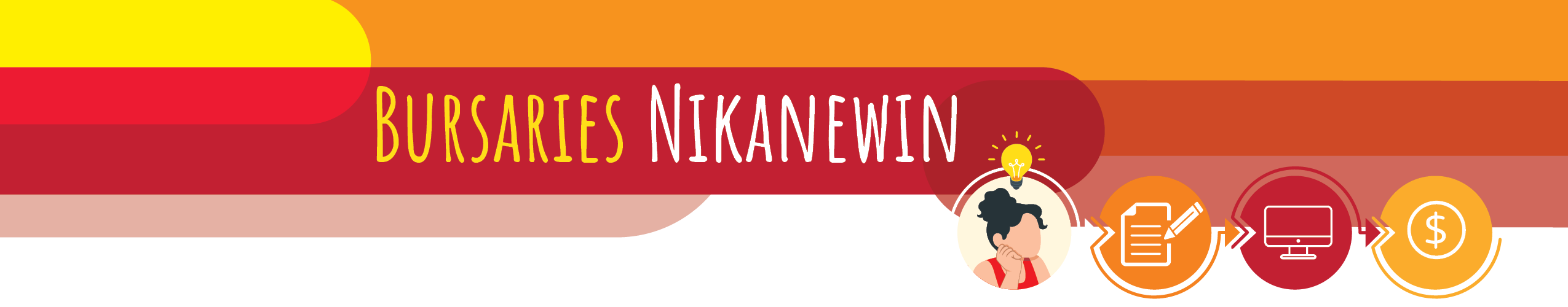 The first step to apply for the Nikanewin bursaries is to fill out the form below. It is important to answer all the questions you are asked. The spaces provided for answers will expand as you add more text and there is no maximum word count. Don't forget to save a copy of the form on your computer desktop or in your documents.For more information, please contact Mr. Emmanuel Bertrand-Gauvin at ebertrand-gauvin@cdepnql.org or by phone at 418-843-1488, ext. 1227.PERSONAL INFORMATIONName and last name: Telephone: Email: Birth date: Address : Community or city: Postal code: APPLICATION CATEGORIESI would like to apply in the category: Women Entrepreneurship	Male Entrepreneurship 	 	PRESENTATION OF THE PROJECT PROMOTERTell us about yourself as a project promoter (work experience, skills, diplomas, etc.):Why do you want to start your own business? What are your motivations?What are you prepared to invest and to risk for your project (in money, time, stress, impact on your social life, etc.)?Are you supported by advisors or experts in your field (mentor, CLD, CJE, SADC, etc.)?PRESENTATION OF THE BUSINESS PROJECTIn a few lines, describe your business project. What is your starting idea? What are the main products or services you plan to sell?What need, observed or foreseen, does your project fulfill?Which type of business structure are you considering (sole proprietorship, partnership, corporation, coop, etc.)?Where will your business be located? Why?FEASABILITY ANALYSISTo whom will you sell you products or services (clients, target market)?How much will they be willing to pay for your products or services (price)?How will your products or services differentiate themselves from those of your competition?How will you promote your products or services?FINANCINGHow much money will you need to start your business (startup costs)?How much money do you already have set aside for your project? How much money is missing?What are the costs entailed by manufacturing your product or delivering your service (recurring costs)?Where will you obtain the financial resources necessary to start your business?How much revenue do you expect to generate from your business?NEXT STEPS AND VISION FOR THE FUTUREWhen do you plan to launch your business (approximate date)?Where do you see your business in 1 year? In 5 years?What are the next steps needed to launch your project?TERMS OF REGISTRATIONBefore registering, make sure you have read the document explaining the eligibility requirements, the rules for awarding the bursaries and the process for selecting recipients. This information is available in our dedicated blog post.I have read and accept the rules and conditions of Nikanewin bursaries:	SENDING YOUR APPLICATIONThe first part of your file is now complete. To make your application official, you must send us your file as well as a cover letter by email to info@cdepnql.org.By submitting your application, you give your permission to the FNQLEDC to use your name and information for non-commercial purposes, particularly to promote entrepreneurship among First Nations.Good luck!